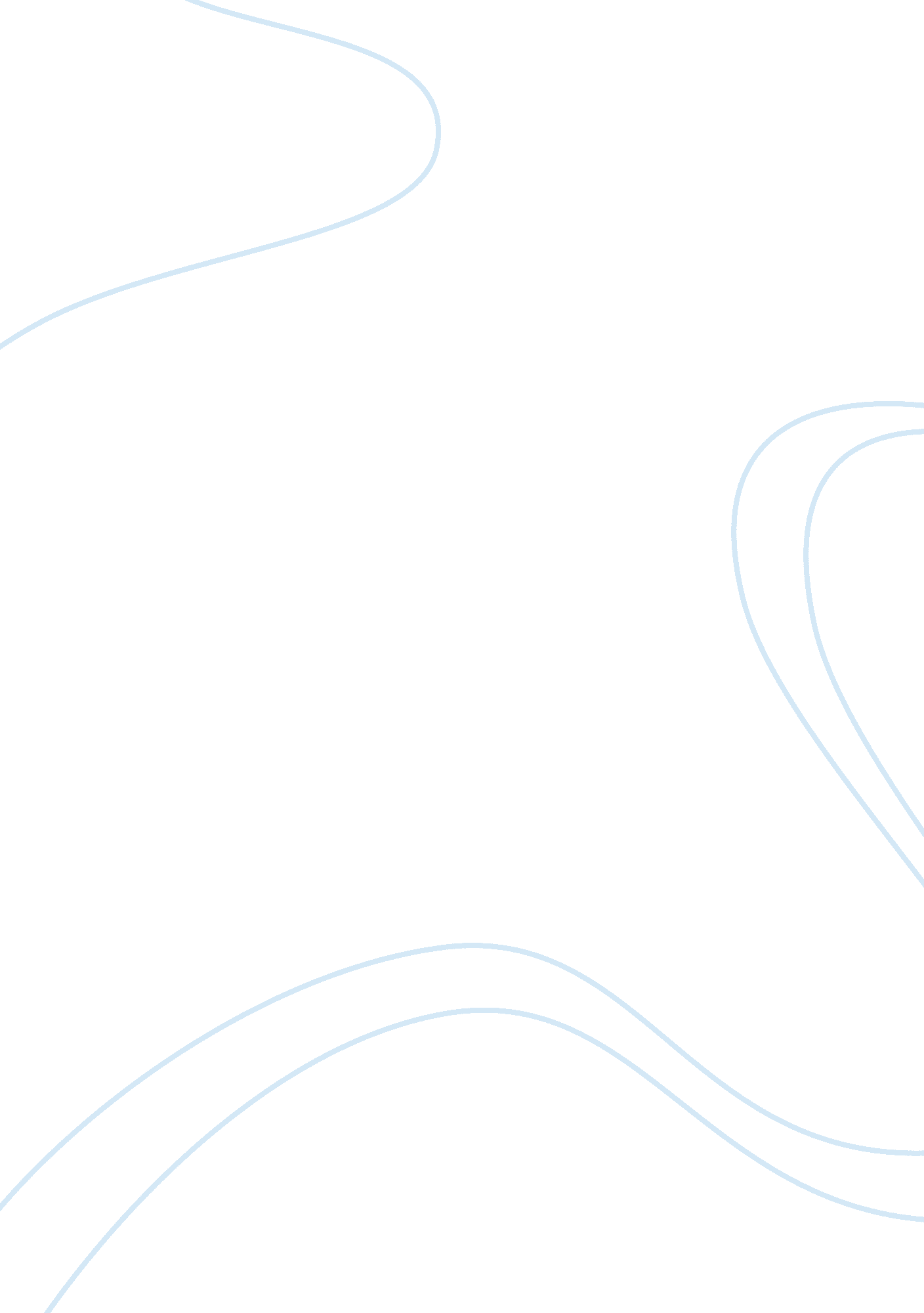 What is deforestation and global warming assignment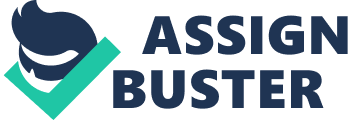 This is because the heat and light from the sun can get into the car, by going through the windows, but it can’t get back out. This is what the greenhouse effect does to the earth. The heat and light can get through the atmosphere, but it can’t get out. As a result, the temperature rises. The sun’s heat can get into the car through the windows but is then trapped. This makes whatever the place might be, a greenhouse, a car, a building, or the earth’s atmosphere, hotter. Sometimes the temperature can change in a way that helps us. The greenhouse effect makes the earth appropriate for people to live on. Without it, the earth would be freezing, or on the other hand it would be burning hot. It would be freezing at night because the sun would be down. We would not get the sun’s heat and light to make the night somewhat warm. During the day, especially during the summer, it would be burning because the sun would be up with no atmosphere to filter it, so people, plants, and animals would be exposed to all the light and heat. Causes:- Many things cause global warming. One thing that causes global warming is electrical pollution. Electricity causes pollution in many ways, some worse than others. In most cases, fossil fuels are burned to create electricity. Fossil fuels are made of dead plants and animals. Some examples of fossil fuels are oil and petroleum. Many pollutants (chemicals that pollute the air, water, and land) are sent into the air when fossil fuels are burned. Some of these chemicals are called green house gases. We use these so recess of energy much more than the sources that give off less pollution. Petroleum, one of the sources of energy, is used a lot. It is used for transportation, making electricity, and making many other things. Although this source of energy ivies off a lot of pollution, Some examples of using energy and polluting the air are: Turning on a light Watching T. V. Washing or drying clothes Using a hair dryer Riding in a car Heating a meal in the microwave Using an air conditioner Playing a video game Using a dish washer * Consider investing in a hybrid or electric vehicle to help Prevention : prevent against further global warming. Replace all the light bulbs in and around your home with energy-efficient fluorescent that use fewer watts for the same amount of light. * Choose energy efficient appliances when it’s mime to buy new ones * Decrease your air travel. *Wash clothes in cold water and line-dry whenever possible * Buy recycled paper products and recycle your waste products as much as possible. [A diagram that depicts the greenhouse effect] Deforestation Deforestation is when humans remove or clear large areas of forest lands for non-forest use. These include clearing for farming purposes, ranching and urban use. In these cases, trees are never re-planted. Since the industrial age, about half of world’s original forests had been destroyed and millions of animals and living things have been endangered. Despite the improvements in education, information and general awareness of the importance of forests, deforestation has not reduced much, and there are still many more communities and individuals who still destroy forest lands for personal gains. Soil erosion: Soils (and the nutrients in them) are exposed to the sun’s heat. Soil moisture is dried up, nutrients evaporate and bacteria that help break down organic matter are affected. Eventually, rain washes down the soil surfaces and erosion takes place. Soils never get their full potential back. Water cycle: When forests are destroyed, the atmosphere, water bodies and the water table are all affected. Trees absorb and retain water in their roots. A large part of the water that circulates in the ecosystem of rainforest’s remains inside the plants. Additionally, many governments, organizations and societies are making great strides in helping reducing deforestation, and encouraging forest plantation. But there is still a lot to do Due to the extent and nature of forest destruction; efforts to stop deforestation and preserve forests are best achieved at government and organization levels. This means that laws, rules and regulations from countries can help to enforce the reservation of forests. Laws on farming, timber and wood, as well as land use must be encouraged and enforced. There is a fun way to remember the most important points in forest preservation called TREES which means… Teach others about the importance of the environment and how they can help save rainforest’s. * Restore damaged ecosystems by planting trees on land where forests have been cut down. * Encourage people to live in a way that doesn’t hurt the environment * Establish parks to protect rainforest’s and wildlife * Support companies that operate in ways that minimize damage to the environment 